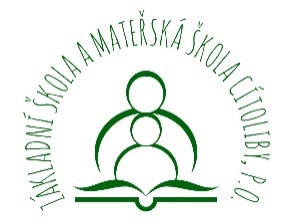                                  Základní škola a Mateřská škola Cítoliby, příspěvková organizace                                                IČO: 61357 502, vedená v obchodním rejstříku Krajského soudu v Ústí nad Labem oddíl Pr, vložka 770  Tyršovo náměstí 56, 439 02, Cítoliby                           Žádost o odklad povinné školní docházky Zákonný zástupce dítěte: Příjmení, jméno, titul: . . . . . . . . . . . . . . . . . . . . . . . . . . . . . . . . . . . . . . . . . . . . . . . . . . . . . . . . . . Adresa trvalého bydliště: . . . . . . . . . . . . . . . . . . . . . . . . . . . . . . . . . . . . . . . . . . . . . . . . . . . . . . . . Adresa pro doručování: . . . . . . . . . . . . . . . . . . . . . . . . . . . . . . . . . . . . . . . . . . . . . . . . . . . . . . . . .  Ředitel školy: Příjmení a jméno: Mgr. Jitka Jiroutková Škola:      Základní škola a Mateřská škola Cítoliby, příspěvková org. ,   Tyršovo náměstí 56, 439 02, Cítoliby                            Žádáme tímto o odklad školní docházky pro školní rok .............../............... pro dítě ........................................................................................................., nar. ............................................... , bytem ........................................................................................................................................................ Zápis dítěte byl proveden na ZŠ ........................................................ dne ............................................... Dítě navštěvuje / nenavštěvuje MŠ (adresa): ........................................................................................... Odklad školní docházky žádáme z těchto důvodů: .................................................................................. ................................................................................................................................................................... Vaše žádost musí být podle zákona č. 561/2004 Sb. § 37 odst. 1 ve znění pozdějších předpisů doložena doporučujícím posouzením příslušného poradenského zařízení a odborného lékaře nebo klinického psychologa. Vyplněnou žádost včetně příslušných doporučení odevzdejte prosím pokud možno do konce února (nebo alespoň uveďte, zda budete žádat o odklad), nejpozději však do 31. května ředitelství školy. Prohlašujeme, že jsme se jako zákonní zástupci dítěte dohodli na formulaci této žádosti a dále bude v záležitosti odkladu jednat jeden ze zákonných zástupců (viz výše). V Cítolibech, dne:                                          Podpis zákonných zástupců: 